Detail objednávky č.: 3429911 Vytvořená Moje číslo objednávky: Není vyplněno Dodavatel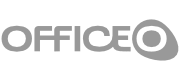 OFFICEO s.r.o. 
Floriánova 2461 
253 01 Hostivice IČ: 64942503 
DIČ: CZ64942503 ZákazníkFakturační adresaRozvojový fond Pardubice a.s. 
třída Míru 90 
53002 Pardubice - Zelené Předměstí 
IČ: 25291408 
DIČ: CZ25291408 
Zákaznické číslo: 5730892 Dodací adresapaní Michaela Táborská 
ARENA PARDUBICE 
Sukova třída 1735 
530 02 Pardubice 
Zákaznické číslo: 419969 PoložkyDoplňující informaceDatum vytvoření: 20. 12. 2022 
Datum požadovaného dodání: 21. 12. 2022 
Časové rozpětí pro dodání: 8:00 - 12:00Kat. čísloNázev položkyMnožstvíMj.DPHCena bez DPHCena s DPHCelkem bez DPHCelkem s DPH123.200Kancelářský papír OFFICEO Copy A4 - 80 g/m2, CIE 153, 500 listů 10bal21%104,30 Kč126,20 Kč1 043,00 Kč1 262,03 Kč816.525Náplň do gumovacích rollerů Pilot Frixion Ball 07, Clicker 07, LX, modrá, sada 3 ks 1bal21%145,00 Kč175,45 Kč145,00 Kč175,45 Kč133.200Kancelářský papír OFFICEO Copy A3 - 80 g/m2, CIE 153, 500 listů 2bal21%315,00 Kč381,15 Kč630,00 Kč762,30 Kč848.478Poznámkový bloček -nelepená náplň do krabičky 5ks21%23,70 Kč28,68 Kč118,50 Kč143,39 Kč640.330Euroobaly U s rozšířenou kapacitou - A4, krupičkové, 100 mic, 50 ks 1bal21%219,00 Kč264,99 Kč219,00 Kč264,99 Kč653.483Box na spisy s gumičkou Opaline - A4, modrý, 3 cm 1ks21%103,00 Kč124,63 Kč103,00 Kč124,63 Kč279.857Permanentní popisovač Centropen 8566 - kulatý hrot, černý, 10 ks 1sada21%196,00 Kč237,16 Kč196,00 Kč237,16 Kč300.017Drátky do sešívačky TAKE-IT - 24/6, 1000 ks 1bal21%12,50 Kč15,13 Kč12,50 Kč15,13 Kč834.680Bločky recyklované Post-it 76x76 mm, žluté, 6 ks 1bal21%335,00 Kč405,35 Kč335,00 Kč405,35 Kč835.855Zvýrazňovač Centropen 2822 - sada 4 ks 1bal21%46,90 Kč56,75 Kč46,90 Kč56,75 Kč373.714Liner Centropen 4621 F - sada 4 barev 1sada21%62,90 Kč76,11 Kč62,90 Kč76,11 Kč620.244Desky s chlopněmi a gumičkou Donau - A4, plastové, modré, 1 ks 1ks21%41,90 Kč50,70 Kč41,90 Kč50,70 Kč210.878Gelový roller Pilot G1 Standard - červená , 0,3 mm 3ks21%51,90 Kč62,80 Kč155,70 Kč188,40 Kč210.471Gelový roller Pilot G1 Standard - zelená , 0,3 mm 2ks21%51,90 Kč62,80 Kč103,80 Kč125,60 Kč210.545Gelový roller Pilot G1 Standard - modrá, 0,3 mm 20ks21%51,90 Kč62,80 Kč1 038,00 Kč1 255,98 Kč180.420Popisovač na CD Centropen 4606 - sada 4 barev 2sada21%76,00 Kč91,96 Kč152,00 Kč183,92 Kč565.701Gelový roller Pilot Frixion Clicker - modrá, 0,35 mm 1ks21%78,00 Kč94,38 Kč78,00 Kč94,38 Kč380.126Obálky C4 - s vnitřním tiskem, samolepicí s krycí páskou, 25 ks 2bal21%145,00 Kč175,45 Kč290,00 Kč350,90 Kč684.720Obálky C5 - s vnitřním tiskem, samolepicí s krycí páskou, 50 ks 2bal21%103,00 Kč124,63 Kč206,00 Kč249,26 Kč442.436Plánovací karta 2023 1ks21%3,00 Kč3,63 Kč3,00 Kč3,63 Kč279.856Permanentní popisovač Centropen 8566 - kulatý hrot, sada barev 1sada21%78,00 Kč94,38 Kč78,00 Kč94,38 Kč377.673Zakládací pouzdro s drukem - A4, světle modré 1ks21%28,90 Kč34,97 Kč28,90 Kč34,97 Kč720.102Euroobaly U - A4, hladké, 40 mic, 100 ks 1bal21%103,00 Kč124,63 Kč103,00 Kč124,63 Kč220.023Fix Centropen 7550 - sada 4 barev 1sada21%15,50 Kč18,76 Kč15,50 Kč18,76 Kč790.226Laminovací fólie GBC - visačka, 2x 125 mikronů, čiré, 100 ks 1bal21%519,00 Kč627,99 Kč519,00 Kč627,99 Kč749.401Laminovací kapsy GBC A4 - 2x 125 mic, vysoký lesk, 100 ks 1bal21%719,00 Kč869,99 Kč719,00 Kč869,99 Kč510.5415Laminovací kapsy Q-Connect - A5, 2x 125 mic, 100 ks 1bal21%309,00 Kč373,89 Kč309,00 Kč373,89 Kč330.568Zakládací desky s klipem Durable Duraclip - A4, kapacita 30 listů, světle modré 5ks21%47,90 Kč57,96 Kč239,50 Kč289,80 Kč251.820Desky s chlopněmi a gumičkou Opaline - A4, plastové, modré, 1 ks 5ks21%46,90 Kč56,75 Kč234,50 Kč283,75 Kč993.717Kartonové desky s chlopněmi a gumičkou Donau - A4, kostičkované, modré 5ks21%25,90 Kč31,34 Kč129,50 Kč156,70 Kč523.234Stojan na časopisy Esselte - A4, 8 cm, modrý 5ks21%32,90 Kč39,81 Kč164,50 Kč199,05 Kč169.600Permanentní popisovač Pilot Begreen Twin marker - dvouhrotý, černý 3ks21%59,90 Kč72,48 Kč179,70 Kč217,44 Kč935.695Lepicí páska Scotch Crystal Clear s odvíječem, 2 + 1 zdarma 1bal21%124,00 Kč150,04 Kč124,00 Kč150,04 Kč558.999Lepicí páska Scotch Magic se zásobníkem, 2 + 1 zdarma 2bal21%114,00 Kč137,94 Kč228,00 Kč275,88 Kč510.2674Korekční strojek Q-Connect mini - 4,2 mm x 5 m 10ks21%44,90 Kč54,33 Kč449,00 Kč543,29 Kč789.788Balicí páska Tesa Standard - čirá, 25 mm x 66 m, 1 ks 5ks21%31,90 Kč38,60 Kč159,50 Kč193,00 Kč034.800Logistický příplatek 1ks21%25,00 Kč30,25 Kč25,00 Kč30,25 KčCelkem bez DPH8 685,80 Kč DPH1 824,02 Kč Celkem s DPH10 509,82 Kč